Канспект урока па беларускай мове, 2 класНяпарныя цвёрдыя зычныя гукі. Правапіс слоў з іміМэты: пазнаёміць з няпарнымі цвёрдымі зычнымі гукамі; вучыць правільна пісаць літары, якія абазначаюць галосныя пасля няпарных цвёрдых зычных; садзейнічаць развіццю маўлення вучняў праз пашырэнне слоўнікавага запасу словамі лексіка-семантычнай групы “Музычныя інструменты”; выхоўваць павагу да людзей творчых прафесій.Абсталяванне: 1. Свірыдзенка, В.І. Беларуская мова. Падручнік для 2 класа ўстаноў агульнай сярэдняй адукацыі з рускай мовай навучання ў дзвюх частках. Частка 2 /  В.І. Свірыдзенка. – Мінск : Нацыянальны інстытут адукацыі, 2015. – 124с.; 2. Малюнкі музычных інструментаў3. Карткі з гукамі.Ход урока1. Арганізацыйны момант- Весела звініць званок.  Пачынаем наш урок.  Добры дзень. Сядайце.  Дзверы ў веды адчыняйце.2. Праверка дамашняга задання- Што вам трэба было зрабіць дома? (Практыкаванне 48. Прачытаць прыказкі, спісаць іх, устаўляючы патрэбныя літары.) - Якія літары вы ўставілі? (Літару ц.)- Растлумачце чаму? (Пасля літары стаіць мяккі знак, і літара ц абазначае мяккі гук [ц’])- Што лягчэй зрабіць: паабяцаць ці выканаць? (Паабяцаць, але трэба абяцаць толькі тое, што можаш выканаць) 3. Арфаграфічная размінка- На дошцы запісаны словы, у якіх трэба ўставіць патрэбную літару (ц ці т) і растлумачыць чаму так: Ка..ок, с..яблінка, дзе..і, ..ёмны, аў..орак, ..эатр, ква..эра, ве..ер, ..ішыня, с..яна. (Каток, сцяблінка, дзеці, цёмны, аўторак, тэатр, кватэра, вецер, цішыня, сцяна.)- Запішыце гэтыя словы і падкрэсліце літары, якія ўставілі разам з літарамі, якія стаяць пасля іх.  4. Хвілінка чыстапісання- Адгарніце свае сшыткі, запішыце дату, Класная работа. ра ры жа жы ча чыШэры грыбы збіраць вожык.- З гэтых слоў складзіце і запішыце сказ. Падкрэсліце няпарныя цвёрдыя зычныя і галосныя пасля іх.Шэры вожык збірае грыбы.  5. Вывучэнне новага матэрыялуабвяшчэнне тэмы- Сёння мы знаёмімся з новай тэмай. Каб даведацца, якая гэта тэма, я прапаную вам знайсці лішні гук. На дошцы гукі: [ж], [ш], [у], [р], [ч], [дж], [л], [ц].(Лішні гук [у], таму што ён галосны). - Калі я прыбяру гэты гук, ці зможаце знайсці яшчэ адзін лішні гук? (гук [л], ён мае мяккі парны гук [л’]). - Я таксама прыбяру гэты гук. І ў нас засталіся гукі, якія ў беларускай мове заўсёды цвёрдыя і не маюць пары па мяккасці. Таму тэма нашага ўрока “Няпарныя цвёрдыя зычныя гукі”. назіранне за моўнай з’явай-Адгарніце падручнікі на с.28, прачытайце словы з практ. 49 сам сабе. Ці ўсе словы зразумелыя? (джала – жало, жыта – рожь). - Зараз хорам вымавім першыя гукі ў кожным слове. Яны цвёрдыя ці мяккія? (Цвёрдыя). - Назавіце літары, якія стаяць пасля выдзеленых літар. (ы, а, а, а, э, ы, у). - А якія яшчэ галосныя могуць пісацца пасля цвёрдых няпарных зычных? (літару о). А літару е можам напісаць? (Не).знаёмства з моўнай тэорыяй-Ніжэй прачытайце правіла. Якія гукі на маюць парных мяккіх гукаў? ([ж], [ш], [р], [ч], [дж], [ц]). Якія літары пішуцца пасля іх? (а, о, у, ы, э). - Разгледзім стужку гукаў у практыкаванні 50. Успомнім рускую мову: якія гукі ў рускай мове только цвёрдыя? ([ж], [ш], [ц]). першаснае замацаванне-Адгарніце падручнік на с. 29, практ.51. Прачытайце, што трэба зрабіць. (Дапоўніць словы патрэбным складам ці літарай, пасля выпісаць словы з няпарнымі цвёрдымі зычнымі.)- Прачытаем гэтыя словы. (баян, барабан, балалайка, дудка, скрыпка, жалейка, гітара, гуслі). - А ці ведаеце вы, што такое жалейка? (Свирель па-руску, невялікая дудачка, у якой некалькі дзірачак). - А што аб'ядноўвае ўсе гэтыя словы? (Гэта назвы музычных інструментаў). - А ці ведаеце вы, як называюць людзей, якія граюць на музычных інструментах? (Музыкі)- А як вы лічыце, гэта прафесія такая важная, як і ўсе астатнія прафесіі?- Чаму? (Гэта вельмі таленавітыя людзі, яны музыкай ствараюць нам настрой. Таксама нам падабаецца слухаць музыку, якую ствараюць музыкі.) - Зараз я буду паказваць вам інструмент, а вы называць яго, і калі ў гэтым слове будзе сустракацца няпарны цёрды зычны, то запісваем яго на дошцы і ў сшытак. Падкрэсліце літары, якія абазначаюць няпарныя цвёрдыя зычныя гукі і галосныя пасля іх. (Барабан, скрыпка, жалейка, гітара). Дадатак - Мабыць хто-небудзь з вас займаецца ў музычнай школе? На якім інструменце грае? (фартэпіяна). Падкрэслім літару, якая абазначае няпарны цвёрды зычны гук. (р)6. Фізкультхвілінка- Зараз адпачнем. Я буду паказваць вам музычныя інструменты, а вы мне паказваць рухі, быццам граеце на гэтым музычным інструменце: гітара, жалейка, балалайка, скрыпка, барабан, дудка, гуслі, баян. 7. Замацаванне вывучанага матэрыялу- Прачытайце напаўголасу верш з практ.52. Выразна вымаўляйце няпарныя цвёрдыя гукі [р], [ч]. А як вы лічыце, дударыку скаладана граць на дудзе?- Прачытаем першы сказ. (Сеў у полі на каменьчыку, узяў дудку на раменьчыку). - Якую літару напішам пасля ч? (Літару ы). - Чаму? (Таму што ч гэта няпарны цвёрды зычны, пасля яго пішам літару ы). Запісваем гэты сказ на дошцы і ў сшытках. - С.30, практ 53. Прачытайце назву верша. (“Зайчыкавы ноты”). - Паглядзіце на малюнак і падумайце, аб чым можа пра што можа ісці гаворка ў вершы? Прачытаем верш. Ці правільна зайчык вывучыў ноты? (Не, фасоля і гарох не з’яўляюцца нотамі). - Зараз выдзеленыя словы вам трэба спісаць, а таксама падкрэсліць літары, якія абазначаюць няпарныя цвёрдыя зычныя гукі і галосныя пасля іх. (Зайчык, прабыў, вучыў, гарох). - Напаўголасу вымавіце свае імёны па-беларуску. У каго ў імені ёсць няпарныя зычныя гукі? (Аляксандр, Марыя, Валерыя, Кірыл, Дар’я, Арцём). Запішыце іх на дошцы і ў сшытках, падкрэсліце літары, якія абазначаюць няпарныя цвёрдыя гукі і галосныя пасля іх.8. Падвядзенне вынікаў- З якой тэмай мы сёння пазнаёміліся? (Няпарныя цвёрдыя зычныя гукі). - Назавіце гукі, якія ў беларускай мове толькі цвёрдыя. ([ж], [ш], [р], [ч], [дж], [ц]). - Якія літары пішуцца пасля іх? (а, о, у, ы, э). - З якой новай прафесіяй мы сёння пазнаёміліся? (Музыкі)- Якія музычныя інструменты вы запомнілі? 9. Дамашняе заданне- Дома вам трэба выканаць практ. 54 на с.30. Спішыце скорагаворку, падкрэсліце  літары, якія абазначаюць няпарныя цвёрдыя зычныя гукі. 10. Рэфлексія- На дошцы размешчаны малюнкі музычных інструментаў: дудка, барабан, балалайка. Калі на ўроку ўсе заданні вам даваліся лёгка, увесь матэрыял быў зразумелым, вам удалося запомніць шмат інфармацыі, то падыдзіце да малюнка барабана. Калі ўзніклі цяжкасці, вам не ўдалося нічога запомніць, то падыдзіце да малюнка дудкі, бо вы самі казалі, што граць на дудцы цяжка. Калі не зусім усё атрымалася, цяжкасцей ўзнікла не шмат, то падыдзіце да малюнка балалайкі. - Дзякуй вам за працу на ўроку.Дадатак 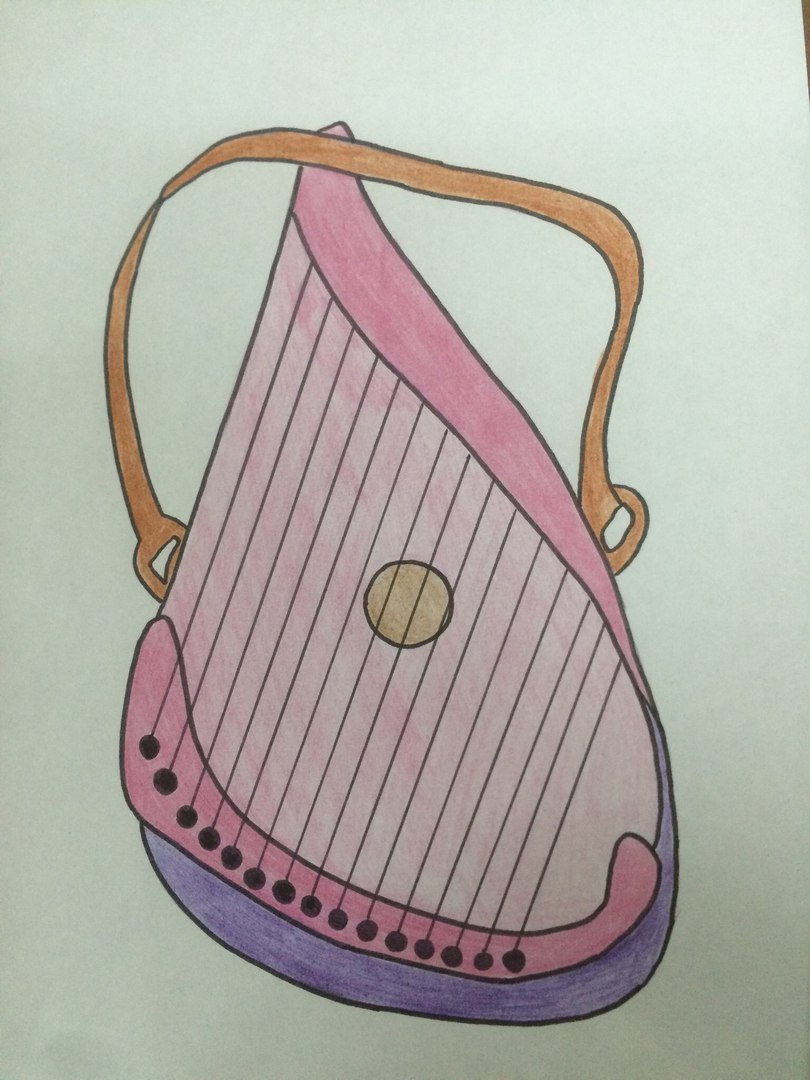 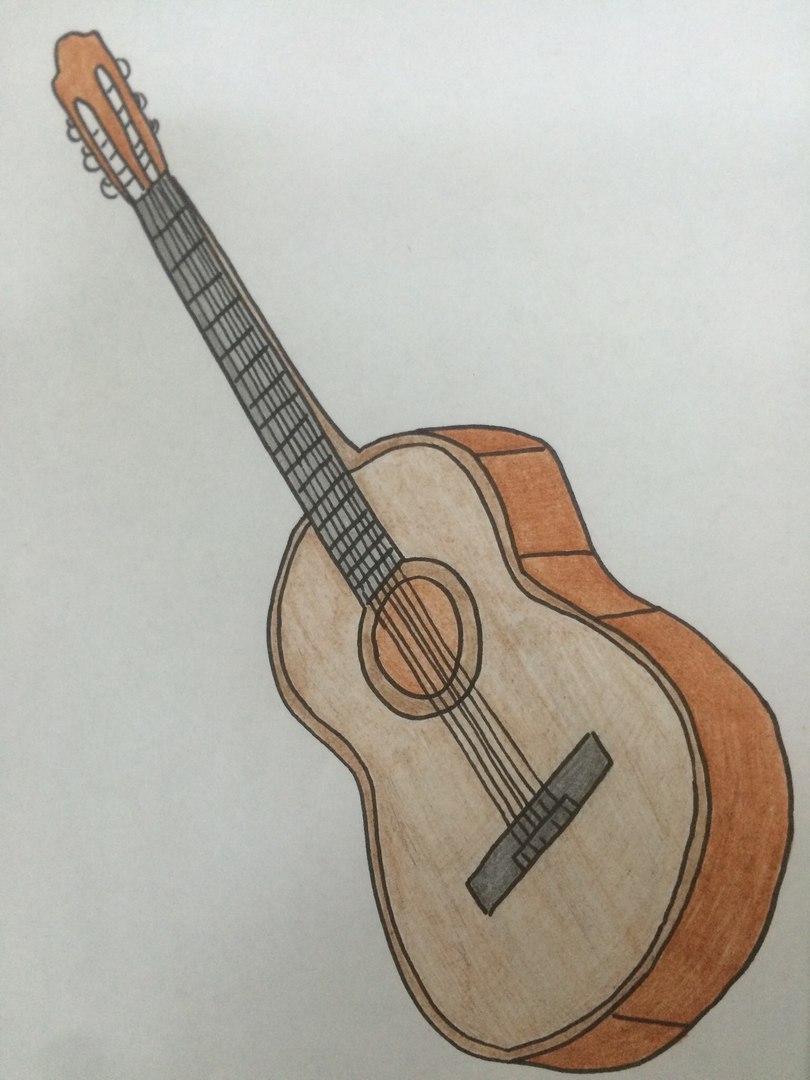 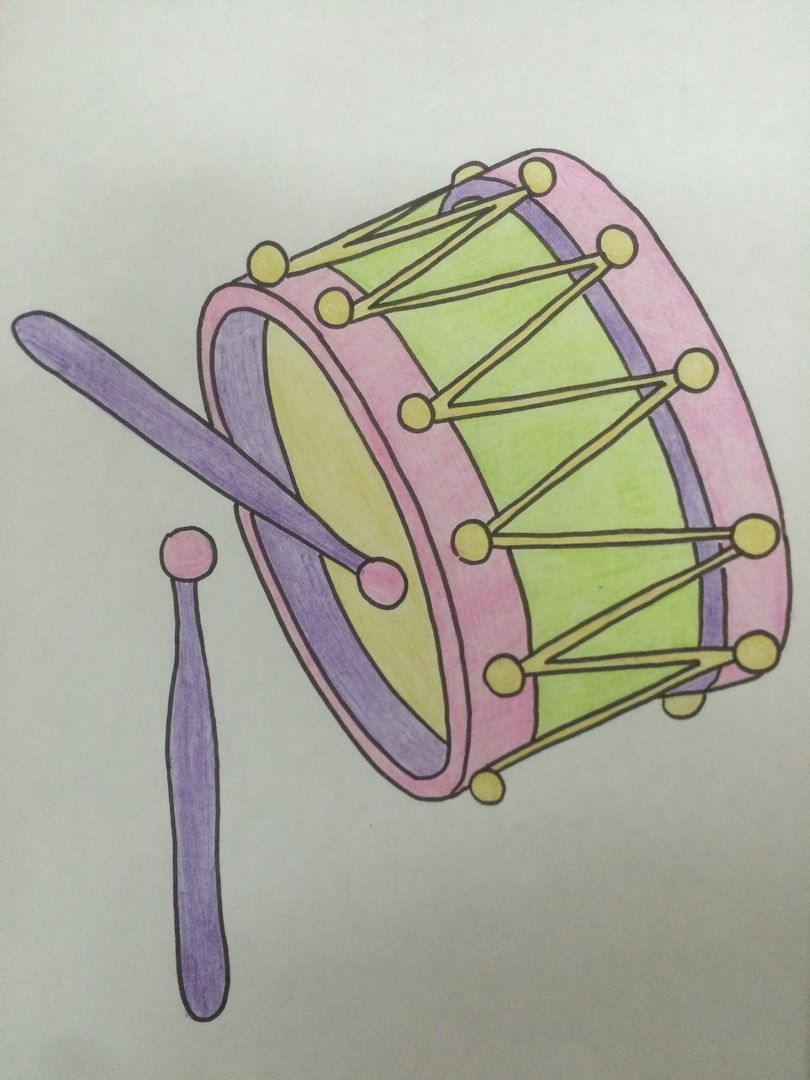 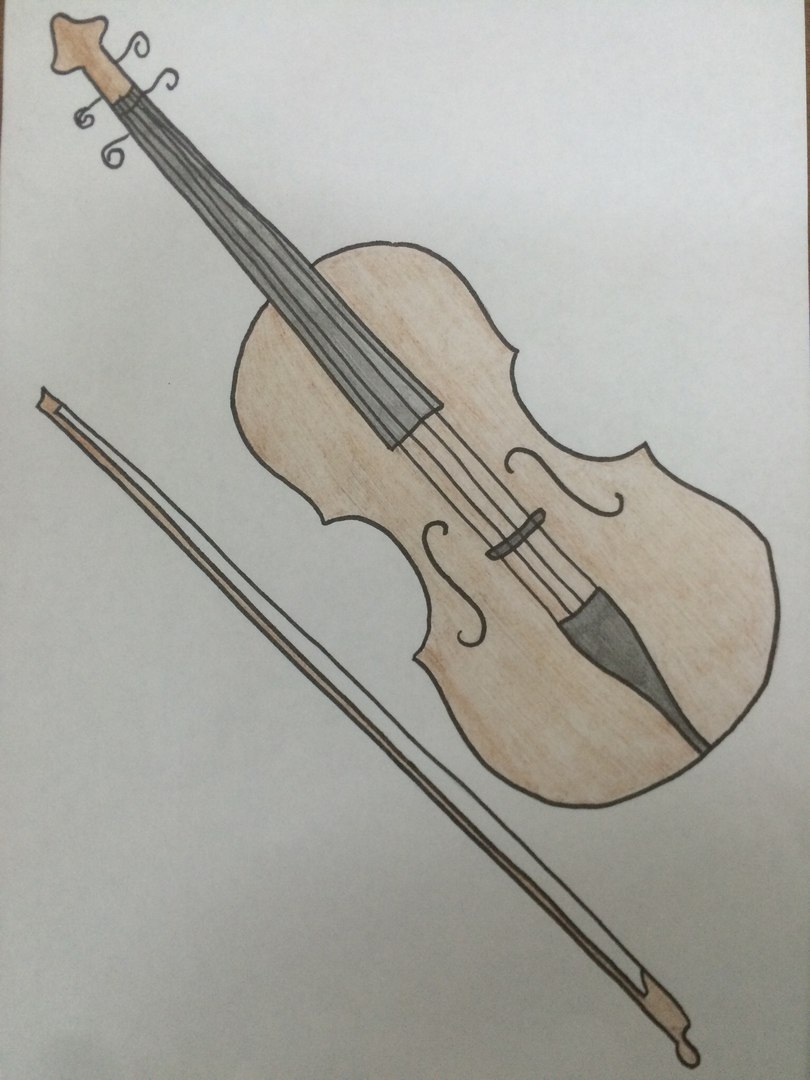 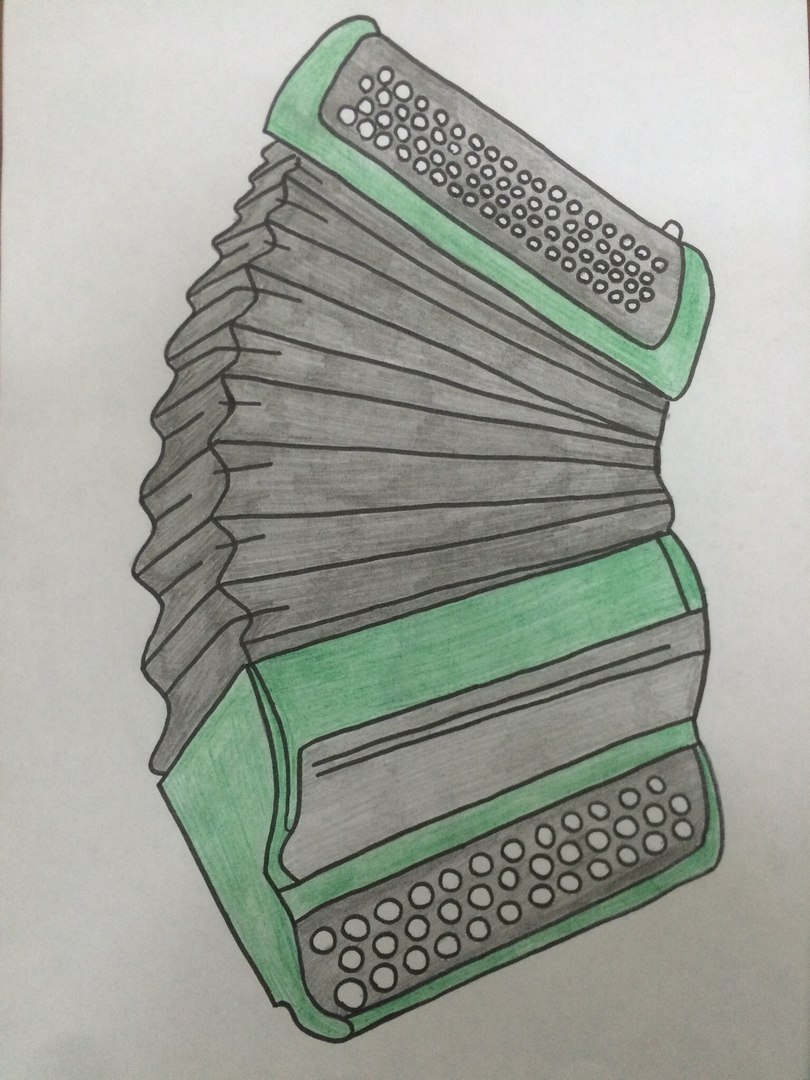 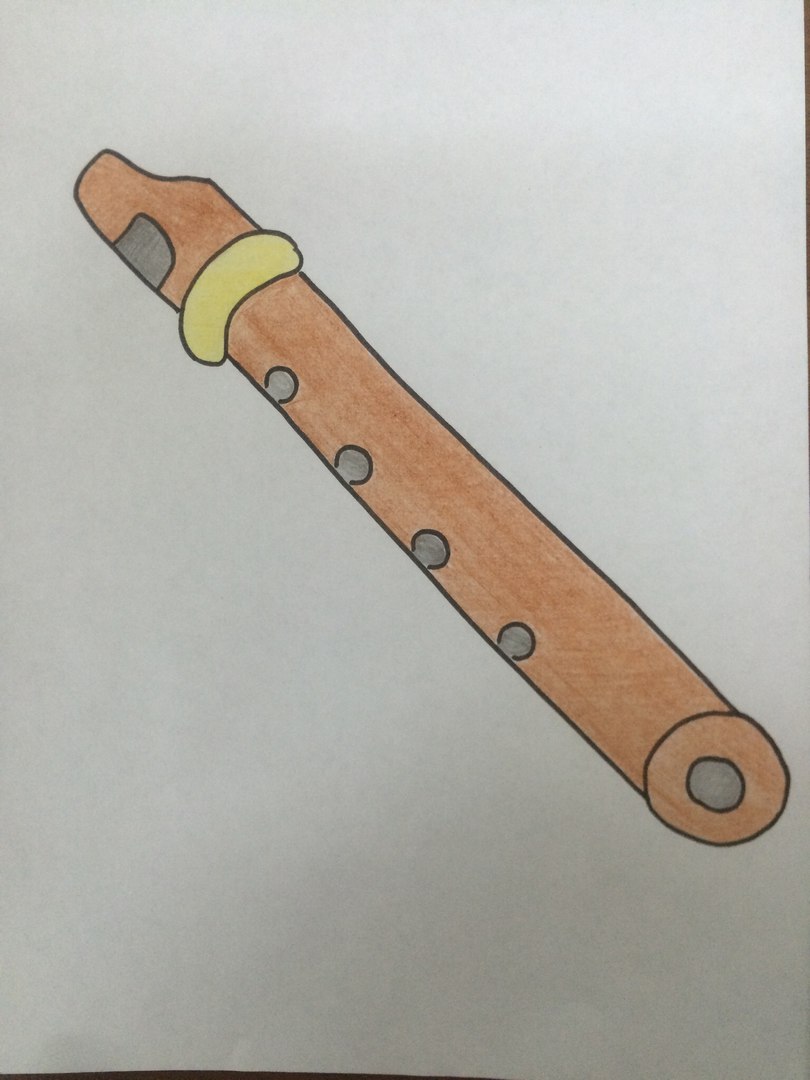 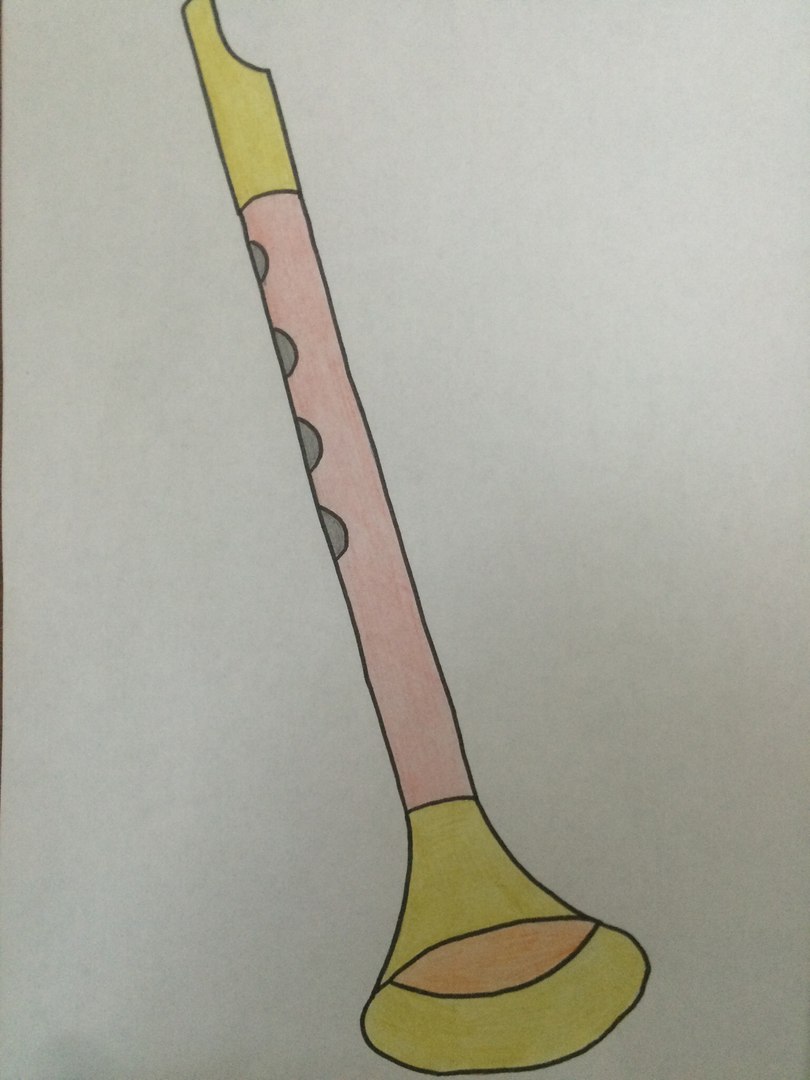 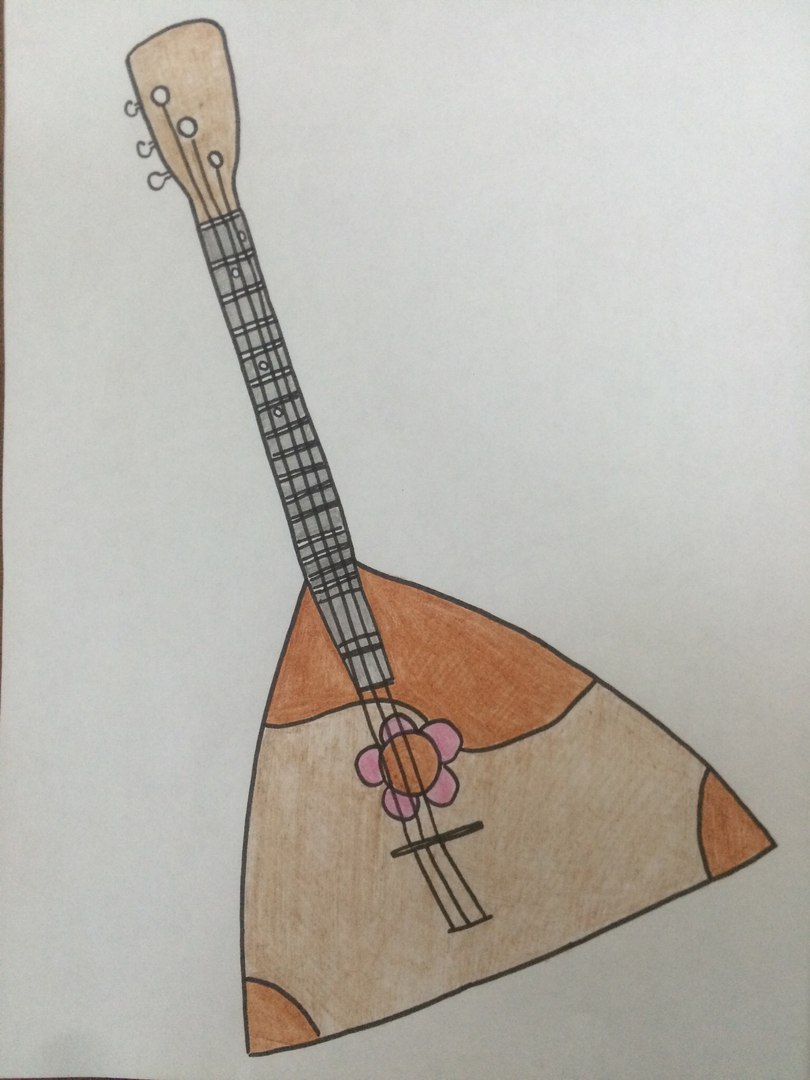 